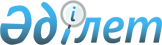 О структуре Министерства экологии и природных ресурсов Республики Казахстан
					
			Утративший силу
			
			
		
					Постановление Правительства Республики Казахстан от 20 ноября 1997 г. N 1621. Утратило силу - постановлением Правительства РК от 31 марта 1999 г. N 347 ~P990347.



      Правительство Республики Казахстан постановляет:




          1. Утвердить структуру Министерства экологии и природных
ресурсов Республики Казахстан согласно приложению, а также численный
состав коллегии - 9 человек.




          2. Признать утратившим силу постановление Правительства
Республики Казахстан от 23 апреля 1997 г. N 640  
 P970640_ 
  "О
структуре Министерства экологии и биоресурсов Республики Казахстан".





     Премьер-Министр
   Республики Казахстан

                                        Приложение



                                к постановлению Правительства
                                    Республики Казахстан
                                 от 20 ноября 1997 г. N 1621











                                                          Структура




             Министерства экологии и природных ресурсов
                        Республики Казахстан
<*>

     Сноска. В структуру внесены изменения - постановлением Правительства 
РК от 22 апреля 1998 г. N 382  
 P980382_ 
 ; от 22 июля 1998 г. N 680  
 Р980680_ 
 .

     Руководство

     Комитет охраны окружающей среды (на правах юридического лица)

     Комитет геологии и охраны недр (на правах юридического лица)


     Департамент управления и финансов
      
      


					© 2012. РГП на ПХВ «Институт законодательства и правовой информации Республики Казахстан» Министерства юстиции Республики Казахстан
				